Prova de Matemática 4º 1BIMESTRE Maringá, ____ de __________ de 2022  Escola:_______________NOME: ________________________________________________NOTA:___________1) (valor 2,0) A respeito do valor posicional, responda o que se pede:                                            7258Qual número esta na posição da dezena_____Qual número esta na posição de centena______
Qual número esta na posição do milhar______Qual número esta na posição de unidade_____Qual número é o sucessor desse__________Qual número é antecessor a esse__________Como você arredondaria esse número com relação a dezena_______Esse número é maior ou menor que 8000_______Esse número  é maior ou menor que 7256_______Esse número é par ou impar________2) (valor 1,0) Sistema de numeração romana, ligue da maneira correta:a) XIX                                                                                37                                                           b) XXIV                                                                              6c) CXXX                                                                            19d) VI                                                                                   130 e) XXXVII                                                                           243) (valor 1,0) Indique como cada número está sendo usado. Escreva  contagem, medida, ordem ou código.a) placa de carro                                                  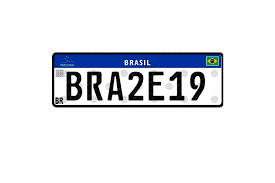 _______________b) 3 bolas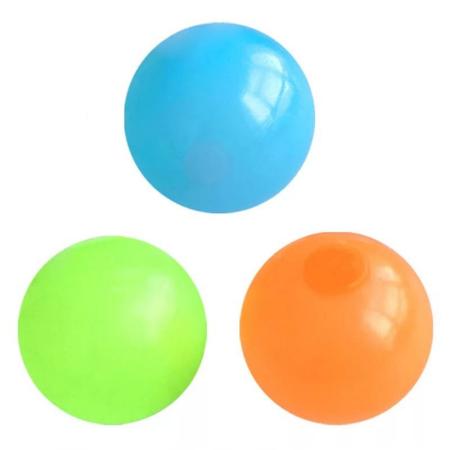 __________________c) 500 ml de água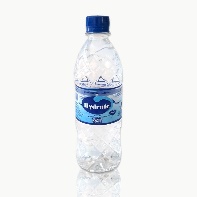 ____________________d) Maria chegou 2º lugar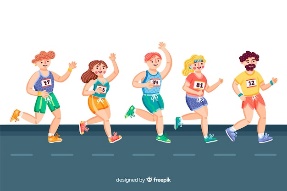 ___________________4) (valor 1,0) Desenhe usando a régua, um polígono formado por quatro seguimentos de reta, sendo 2 segmentos de reta com 6 cm e os outros 2 segmentos de reta com 3 cm. Depois responda. Quantos vértices tem essa figura.____________________________________________________5) (valor 1,0) Escreva o número correspondente com cada sólido geométrico. (1)cone (2)esfera (3)prisma de base quadrada (4)pirâmide (5)cubo  (6)pirâmide (7)prisma de base triangular 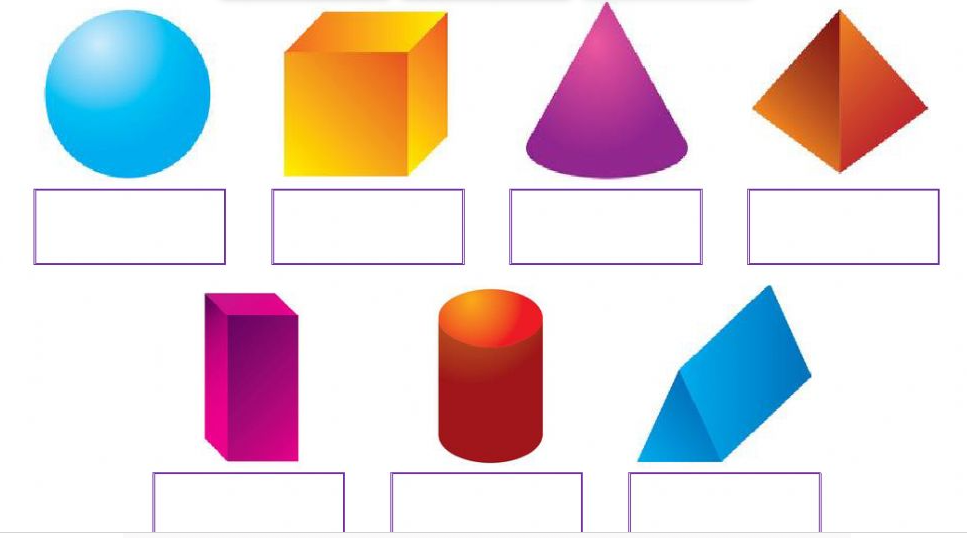 6) (valor 1,0) Circule as letras que apresentam simetria:A G O E T F J D L7) (valor 1,0) Marque com um x somente o que compramos por quilos:(  )arroz               (  )vinagre         (  )batata          (  )álcool(  )açúcar            (  )feijão             (  )ovos            (  )fuba    8) (valor 2,0)A respeito do tempo responda: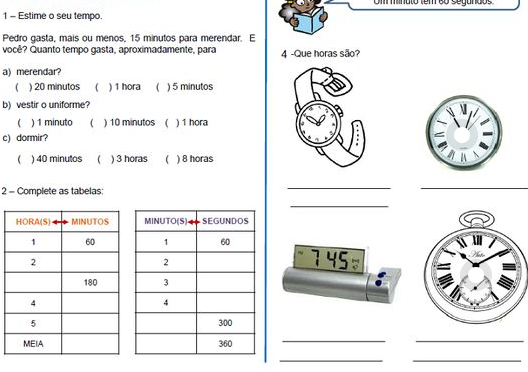 